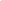 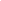 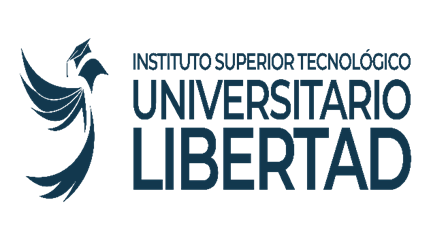 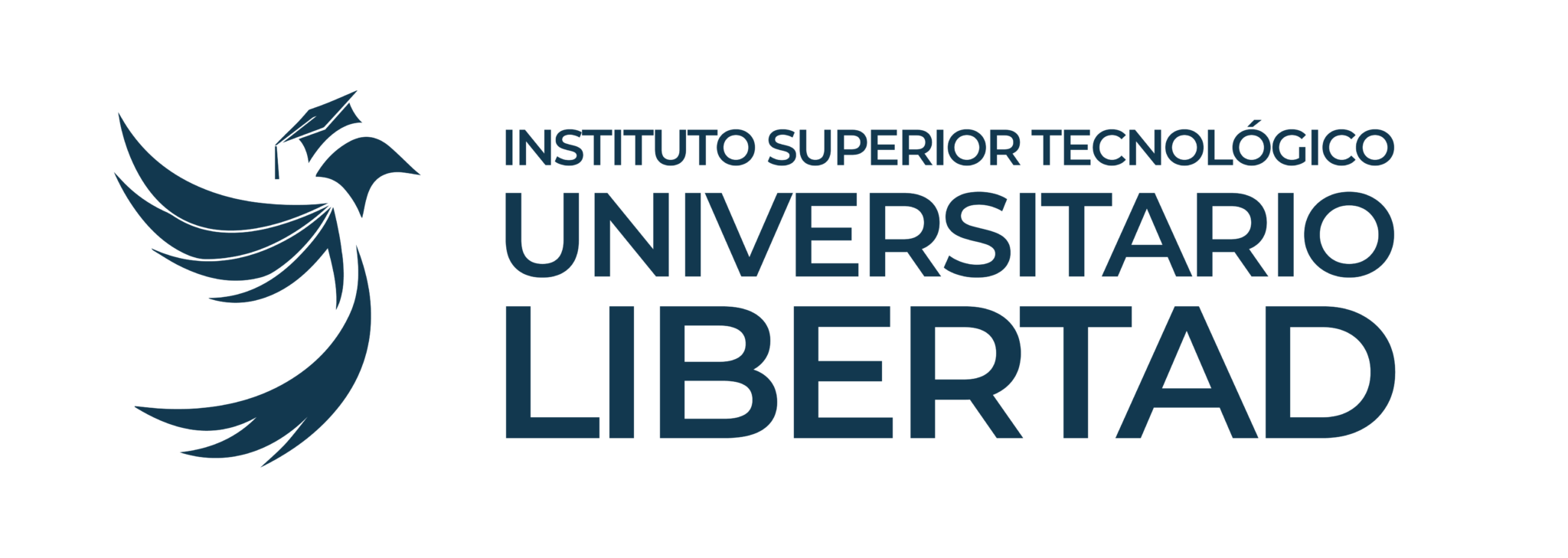 AntecedentesEl Cronograma para la presentación de Proyectos de Investigación responde a la necesidad de implementar una correcta gestión operativa de los procesos de investigación y desarrollo, de acuerdo con el Modelo de Gestión Investigación, Desarrollo, Innovación y Vinculación con la Sociedad del ISTUL. El presente insumo se alinea con el Objetivo estratégico 1 del Plan Operativo Anual 2023 de la Dirección de Investigación: “Fortalecer la gestión en investigación científica a nivel institucional en concordancia a las pautas de los entes rectores y en garantía del cumplimiento de los estándares de calidad y la conducta ética en el desarrollo de los procesos investigativos”, y su Estrategia 1.1 “Desarrollar la planificación interna de los procesos de investigación con base a metas e indicadores de calidad”.ObjetivoElaborar el cronograma de convocatoria para la presentación y aprobación de Proyectos de Investigación.CronogramaCódigo:ISTUL-GIDIV-02-001Fecha de emisión:01/12/2023Unidad/Área:Dirección de InvestigaciónUbicación:Av. 10 de agosto y Rumipamba 170515 edificio azul Quito- EcuadorNombre responsable: Msc. Giovanny David Córdova Trujillo. Dirección de Investigación.Proceso:Gestión de Proyectos de Investigación.RUBROCARGOFIRMAFECHAAprobado por:MSc. Sandra Jarrín CampoverdeVicerrectora Académica01/12/2023Revisado por:MSc. Sandra Jarrín CampoverdeVicerrectora Académica01/12/2023Elaborado por:Msc. Giovanny David Córdova Trujillo. Dirección de Investigación.01/12/2023REGISTRO DE CAMBIOS EN EL DOCUMENTOREGISTRO DE CAMBIOS EN EL DOCUMENTOREGISTRO DE CAMBIOS EN EL DOCUMENTOREGISTRO DE CAMBIOS EN EL DOCUMENTOREGISTRO DE CAMBIOS EN EL DOCUMENTOVERSIÓNMOTIVORESPONSABLEELABORADO PORFECHA1.0CreaciónComisión de Aseguramiento de la CalidadDiana Jaramillo01/12/2023CRONOGRAMA DE CONVOCATORIA PARA PRESENTACIÓN DE  PROYECTOS DE INVESTIGACIÓNCRONOGRAMA DE CONVOCATORIA PARA PRESENTACIÓN DE  PROYECTOS DE INVESTIGACIÓNCRONOGRAMA DE CONVOCATORIA PARA PRESENTACIÓN DE  PROYECTOS DE INVESTIGACIÓNCRONOGRAMA DE CONVOCATORIA PARA PRESENTACIÓN DE  PROYECTOS DE INVESTIGACIÓNCRONOGRAMA DE CONVOCATORIA PARA PRESENTACIÓN DE  PROYECTOS DE INVESTIGACIÓNCRONOGRAMA DE CONVOCATORIA PARA PRESENTACIÓN DE  PROYECTOS DE INVESTIGACIÓNCRONOGRAMA DE CONVOCATORIA PARA PRESENTACIÓN DE  PROYECTOS DE INVESTIGACIÓNCRONOGRAMA DE CONVOCATORIA PARA PRESENTACIÓN DE  PROYECTOS DE INVESTIGACIÓNCRONOGRAMA DE CONVOCATORIA PARA PRESENTACIÓN DE  PROYECTOS DE INVESTIGACIÓNCRONOGRAMA DE CONVOCATORIA PARA PRESENTACIÓN DE  PROYECTOS DE INVESTIGACIÓNACTIVIDADTIEMPO MÁXIMORESPONSABLEFECHA INICIOFECHA FINALIZACIÓNPresentación de la convocatoria a las autoridades para su aprobación2 díasDirección de Investigación01/12/202301/12/2023Publicación de la convocatoria (arte página web y link)5 díasUnidad de Comunicación.01/12/202301/12/2023Recepción de proyectos dirección.vinculacion@itslibertad.edu.ec 15 díasDirección de Investigación01/12/202307/12/2023Reunión de la Comisión para evaluación de proyectos (verificación - pertinencia)5 díasDirección de Investigación11/12/202315/12/2023Envío a los directores de proyectos los resultados de la evaluación2 díasDirección de Investigación02/01/202403/01/2024Entrega de los ajustes a los proyectos10 díasParticipantes de la Convocatoria04/01/202411/01/2024Comunicado de aprobación2 díasDirección de Investigación15/01/202419/01/2024